Proposition de canevas pour les rapports nationaux des EC sur la pêche artisanale maritime IntroductionProgramme UEMOA d’amélioration des statistiques et de création d’une base de données de pêcheObjectif général de l’enquête cadre dans le paysRappel sur le rôle et l’importance de la pêche dans le pays1) Partir d’une présentation de l’importance de la pêche artisanale maritime comme enjeu important (majeur) dans le pays, Importance des statistiques comme instrument de politique des pêches(2) il s’ensuit que l’importance de cet enjeu conduit à la nécessité d’un effort d’évaluation, de suivi, de statistiques (en général)Indicateurs à produireListe des indicateurs définis (3) cela passe par la définition d’un tableau de bord ou d’une liste d’indicateursRaisons du choix de l’approche ‘enquête cadre’(4) pour renseigner ces indicateurs, on a choisi de commencer par une enquête cadre qui consiste à (…)Erreur la plus courante:  au point 1: en montrant l’enjeu, il faut éviter de donner des chiffres existants comme s’il s’agissait de vérités absolues et définitives MéthodologieModèle d’enquête adoptéArchitecture générale de l’enquêteRappeler les raisons de ce choix d’architectureLes questionnaires (renvoyés en annexe 1)Décrire brièvement à qui s’adresse les questionnaires, quelles en sont les différentes parties et quel est leur contenu (socio-économique, démographique etc..)Stratégie d’échantillonnage et collecte des donnéesPlan d’échantillonnage (sensu stricto)Décrire la stratégie d’échantillonnage employé pour l’EC dans votre pays (taux d’échantillonnage etc..)Un bref texte et un schéma sur le traitement et les principes d’extrapolation et redressement (texte de base vous sera fourni) Evaluation du défaut de couvertureTraitement des donnéesSaisie et création d’une base de donnéesPrincipes pour les calculs des indicateursExécution de l’enquête cadreCollecte des données : déploiement sur le terrain les moyens mobilisés, le calendrier et la durée des opérations, un tableau sur le nombre de sites listés, de sites enquêtés, le nombre d’U.P. listées et enquêtées, le nombre de membres d’équipage enquêtés.. par région (cf. votre exposé du premier jour au GT de Ouagadougou de juin 2015)Décrire les principales difficultés rencontrées et limites (brièvement): possibilités de non listage d’U.P. par suite de migrationFaire des remarques éventuellement sur les phénomènes ou effets de non couverture (région non visitée, petits sites de moins de 3 pirogues)Contraintes et limites de ce système de collecte de donnéesDécrire les principales difficultés rencontrées et limites (brièvement): possibilités de non listage d’U.P. par suite de migrationFaire des remarques éventuellement sur les phénomènes ou effets de non couverture (région non visitée, petits sites de moins de 3 pirogues)RésultatsThématique ‘Exploitation et capacité de pêche’ Petit paragraphe introductif (4-5 lignes) sur ce que l’on va aborder dans ce chapitre Citer les travaux antérieurs éventuels sur ce domaine nécessitant une mise à jour Sites de débarquement et leur environnementFigure N° 1 : Indicateur ‘Nombre de sites par classe de taille du parc piroguier’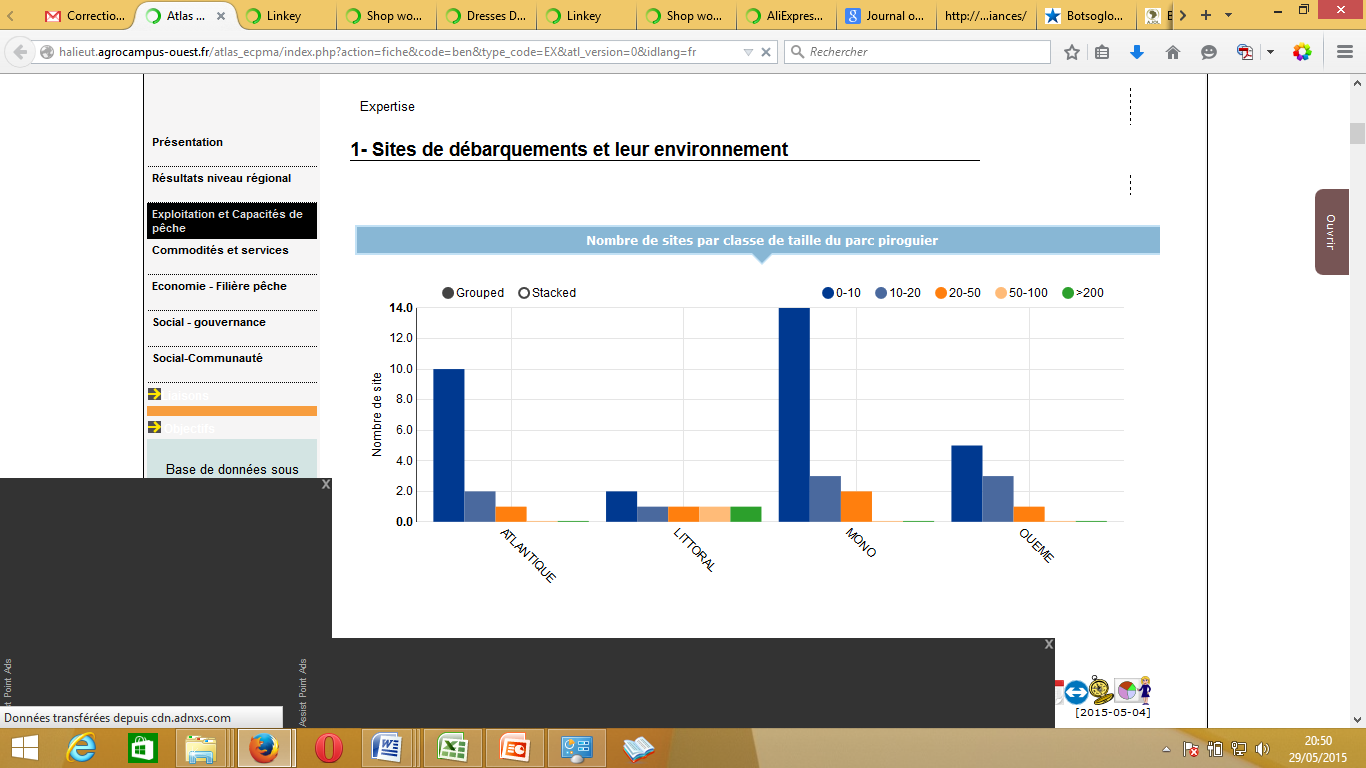 La taille du parc piroguier (nombre total de pirogues) au niveau de la majorité des sites de débarquement est comprise entre 0 et 10 pirogues. Seul le département du littoral présente des sites à différentes tailles du parc piroguier et des sites de taille du parc piroguier supérieur à 50.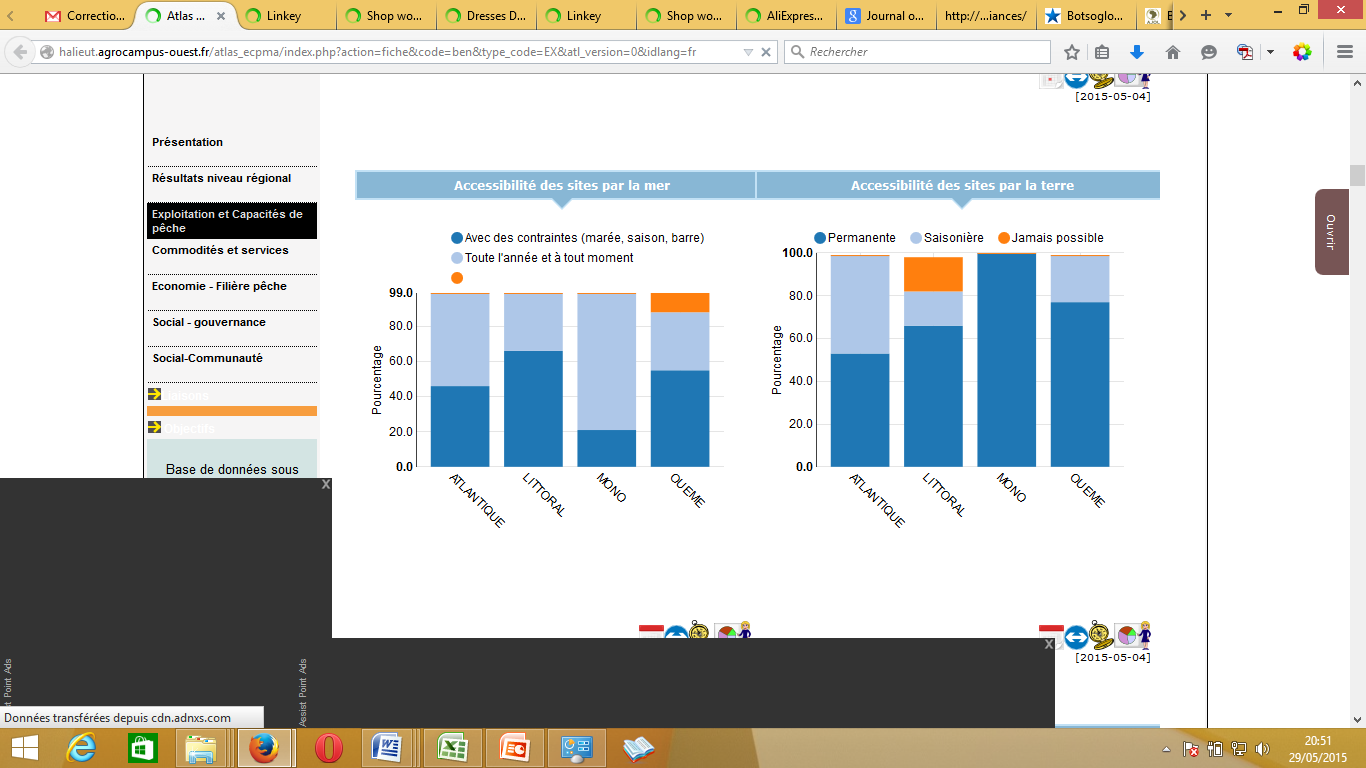 Figure N°2 : Indicateur ‘Accessibilité des sites par la mer’Accessibilité des sites par la mer : Apparemment il n’y a pas de site dont l’accessibilité ne soit jamais possible ; le Littoral présente plus de sites accessibles avec contraintes (identifier les sites dont l’accessibilité n’est jamais possible)Figure  N°3 : Indicateur ‘Accessibilité des sites par la terre’Accessibilité des sites par la terre : des sites de le Littoral où on y accède jamais par la terre ????????? 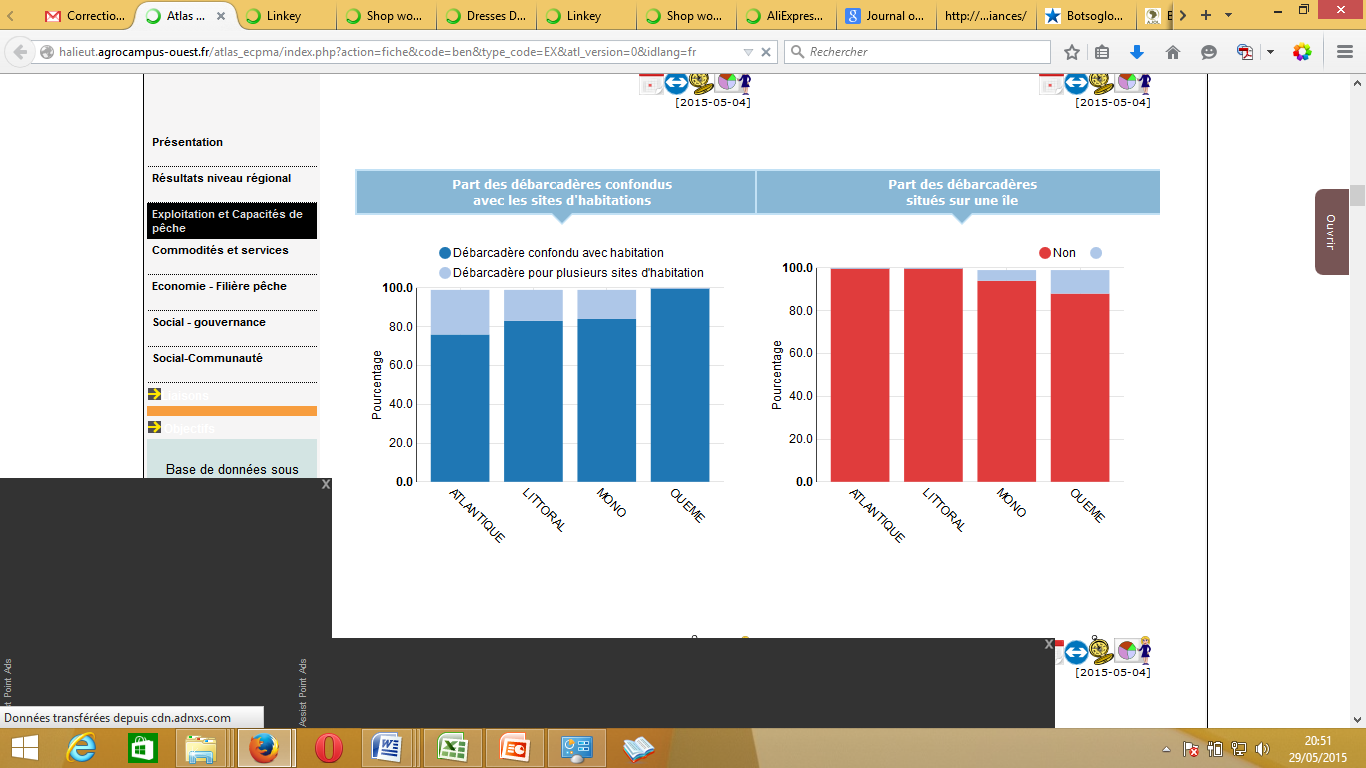 Figure n°4 : Indicateur ‘Part des débarcadères confondus avec les sites d’habitation’Figure N°5 : Indicateur ‘Part des débarcadères situés sur une île’Synthèse sur le sous-thème4.1.2 Embarcations et engins de pêche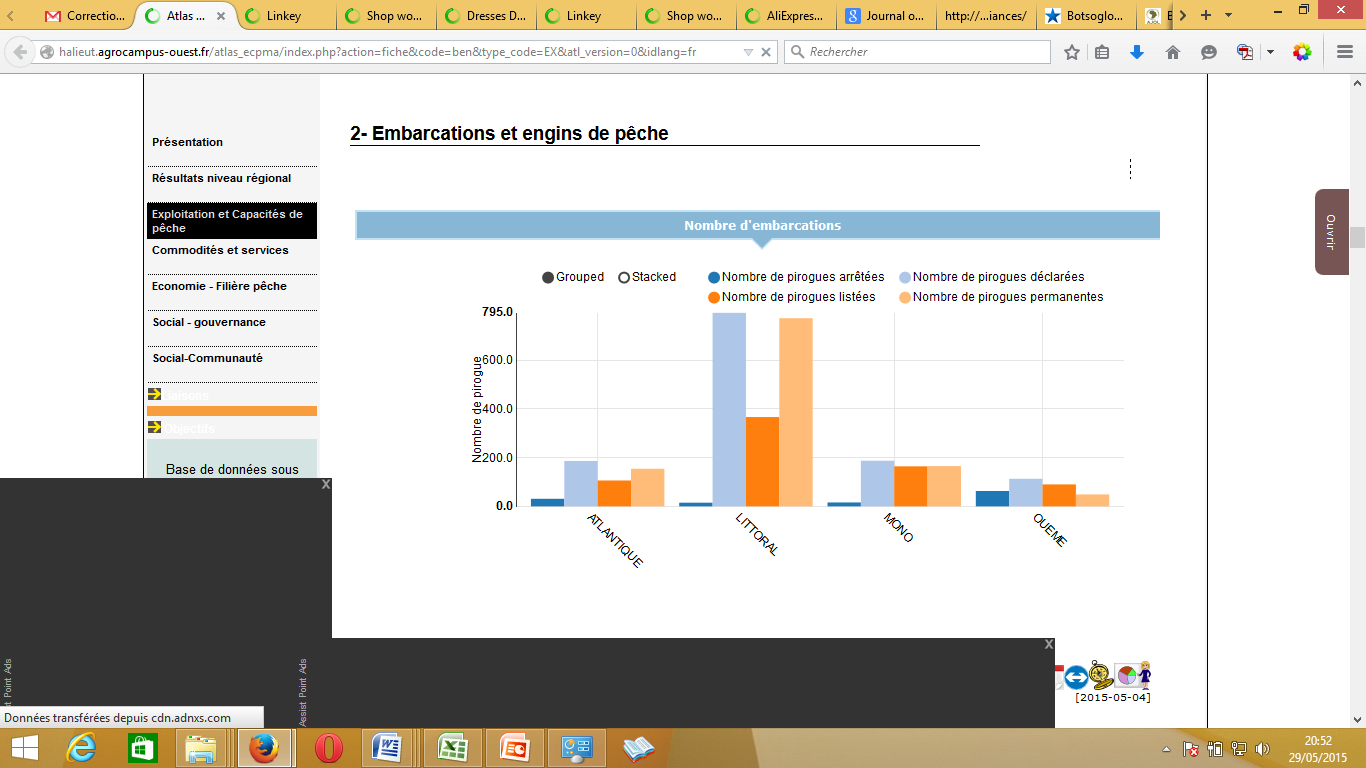 Figure N°6 : Indicateur ‘Nombre d’unités de pêche’Indicateur 6 : pour les pirogues listées on ne garde que les pirogues listées actives Et garde liste de pirogues déclarées uniquementLe nombre d’embarcations déclarées est largement supérieur à celui des pirogues permanentes au niveau de tous les départements. Le nombre des pirogues  en arrêt de travail est cependant nettement inférieur au niveau des départements mais avec un nombre plus élevé dans l’Ouémé.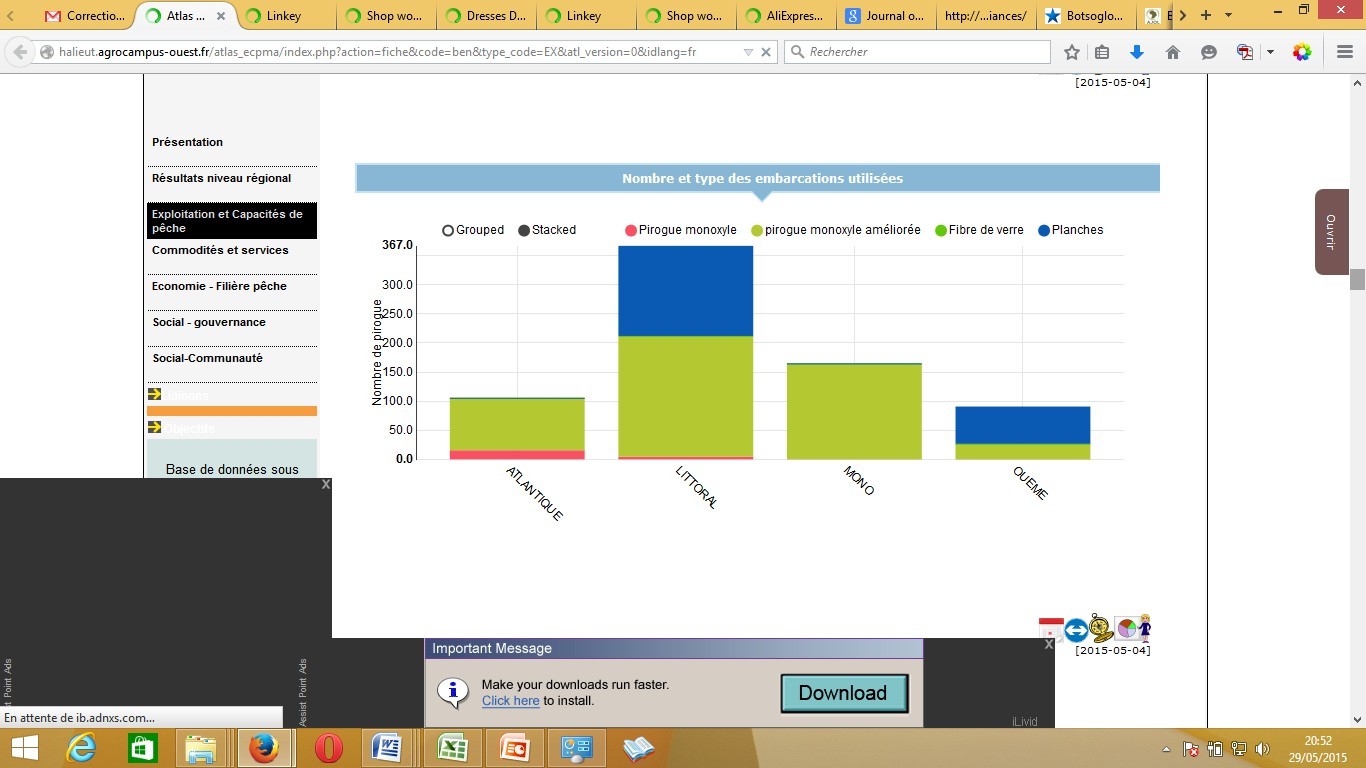 Figure N°7 : Indicateur ‘Nombre et type d’unités de pêche utilisées’